МИНИСТЕРСТВО ЗДРАВООХРАНЕНИЯПРИДНЕСТРОВСКОЙ МОЛДАВСКОЙ РЕСПУБЛИКИ08 сентября 2021 г.                                                                                                                 № 63г. ТираспольПРОТОКОЛповторного заседания тендерной комиссииМинистерства здравоохраненияПриднестровской Молдавской Республикина приобретение лекарственных средств для лечения больных психическими и неврологическими заболеваниями на 2021 год(1 день I этапа)ПОВЕСТКА ДНЯ:Приобретение лекарственных средств для лечения больных психическими и неврологическими заболеваниями на 2021 год:Тендерная комиссия Министерства здравоохранения Приднестровской Молдавской Республики осуществляет свою деятельность в соответствии со следующим нормативным правовым актом:Постановлением Правительства Приднестровской Молдавской Республики от 
22 октября 2020 года № 367 «Об утверждении Положения, регулирующего порядок проведения ведомственного тендера Министерством здравоохранения Приднестровской Молдавской Республики по закупке медико-фармацевтической продукции, медицинской техники, выдачи заключения о соответствии уровня цен, заключения договоров по итогам тендера по закупке медико-фармацевтической продукции, медицинской техники и их регистрации», в действующей редакции.8 сентября 2021 года – первый день первого этапа повторного заседания тендерной комиссии.СЛУШАЛИ:На официальном сайте Министерства здравоохранения Приднестровской Молдавской Республики (www.minzdrav.gospmr.org) 01 сентября 2021 года размещена детальная информация о проведении Министерством здравоохранения Приднестровской Молдавской Республики тендера на приобретение лекарственных средств для лечения больных психическими и неврологическими заболеваниями на 2021 год.Заявки на участие в тендере принимались до 17 часов 00 минут 07 сентября 2021 года включительно.До указанного срока в секретариат тендерной комиссии поступила 1 (одна) заявка на участие в тендере от следующего хозяйствующего субъекта:ООО «Валеандр» ПМРMD-3300 ПМР г. Тирасполь, ул. Каховская, д. 17р/с 2212210000001158 КУБ 16 в ОАО «Эксимбанк» г. Тираспольф/к 0200040381, к/с 20210000091Исполнительный директор – Шепитко Александр Романовичe-mail: valeandr@inbox.ruКонтактные телефоны: т/ф 0 (533) 2-04-49В соответствии с частью 11 пункта 7 Приложения к Постановлению Правительства Приднестровской Молдавской Республики от 22 октября 2020 №367 «Об утверждении Положения, регулирующего порядок проведения ведомственного тендера Министерством здравоохранения Приднестровской Молдавской Республики по закупке медико-фармацевтической продукции, медицинской техники, выдачи заключения о соответствии уровня цен, заключения договоров по итогам тендера по закупке медико-фармацевтической продукции, медицинской техники и их регистрации» в действующей редакции, в связи с наличием одной заявки на участие в тендере от хозяйствующего субъекта, выношу на голосование вопрос о признании тендера несостоявшимся и рекомендовать министру здравоохранения Приднестровской Молдавской Республики издать Приказ о заключении договора на приобретение лекарственных средств для лечения больных психическими и неврологическими заболеваниями на 2021 год по следующим позициям:Голосовали:«ЗА» – 6 (шесть) – единогласно,«ПРОТИВ» – 0 (ноль),«ВОЗДЕРЖАЛИСЬ» – 0 (ноль)РЕШИЛИ:          I. В соответствии с частью 11 пункта 7 Приложения к Постановлению Правительства Приднестровской Молдавской Республики от 22 октября 2020 №367 «Об утверждении Положения, регулирующего порядок проведения ведомственного тендера Министерством здравоохранения Приднестровской Молдавской Республики по закупке медико-фармацевтической продукции, медицинской техники, выдачи заключения о соответствии уровня цен, заключения договоров по итогам тендера по закупке медико-фармацевтической продукции, медицинской техники и их регистрации» в действующей редакции, в связи с наличием одной заявки на участие в повторном тендере от хозяйствующего субъекта, признать тендер несостоявшимся и рекомендовать министру здравоохранения Приднестровской Молдавской Республики издать Приказ о заключении договора на приобретение лекарственных средств для лечения больных психическими и неврологическими заболеваниями на 2021 по следующим позициям:Источник финансирования – Республиканский бюджет, подраздел 1601Заседание тендерной комиссии объявляется закрытым. МИНИСТЕРУЛОКРОТИРИИ СЭНЭТЭЦИЙАЛ РЕПУБЛИЧИЙМОЛДОВЕНЕШТЬ НИСТРЕНЕ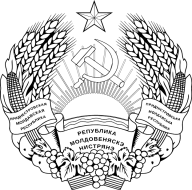 МIНICТЕРСТВООХОРОНИ ЗДОРОВ’ЯПРИДНIСТРОВСЬКОI  МОЛДАВСЬКОI РЕСПУБЛIКИСостав тендерной комиссии:Председатель комиссии:Булига Т.В.Заместитель председателя комиссии:Кузнецов А.Г.Члены комиссии:Музыка Е.Н.Цушко Е.С.Любенко А.В.Серая Г.И.Кукин С.В.Секретариат:Киржой Ю.О.Тиханская Е.А.Присутствовали:Представитель Управления по борьбе с экономическими преступлениями и коррупцией Министерства внутренних дел Приднестровской Молдавской Республики.Представитель Министерства государственной безопасности.Исполнительный директор ООО «Валеандр» - Шепитко А.Р.Присутствовали:Представитель Управления по борьбе с экономическими преступлениями и коррупцией Министерства внутренних дел Приднестровской Молдавской Республики.Представитель Министерства государственной безопасности.Исполнительный директор ООО «Валеандр» - Шепитко А.Р.Отсутствовал:Заместитель председателя комиссии:Секретариат:Кузнецов А.Г.Тиханская Е.А.№ п/пМеждународное непатентованное наименованиеФорма выпускаЗаказываемое количество1Флупентиксол, таблеткиТаблетка 1 мг3 4002Диазепам, ректальный тюбикректальный тюбик 5 мг4503Диазепам, ректальный тюбикректальный тюбик 10 мг35  4Флуфеназин, раствор для в/м введения (масляный25 мг/мл ампула 1 мл       1145№ п/пМеждународное непатентованное наименованиеФорма выпускаЗаказываемое количество1Флупентиксол, таблеткиТаблетка 1 мг3 4002Диазепам, ректальный тюбикректальный тюбик 5 мг4503Диазепам, ректальный тюбикректальный тюбик 10 мг35  4Флуфеназин, раствор для в/м введения (масляный25 мг/мл ампула 1 мл       1145№ п/пМеждународное непатентованное наименованиеФорма выпускаЗаказываемое количество1Флупентиксол, таблеткиТаблетка 1 мг3 4002Диазепам, ректальный тюбикректальный тюбик 5 мг4503Диазепам, ректальный тюбикректальный тюбик 10 мг35  4Флуфеназин, раствор для в/м введения (масляный25 мг/мл ампула 1 мл       1145Председатель комиссии:Члены комиссииТ.В. БулигаЕ.Н. Музыка Е.С. Цушко А.В Любенко Г.И. Серая С.В.  Кукин Секретариат:Ю.О. Киржой 